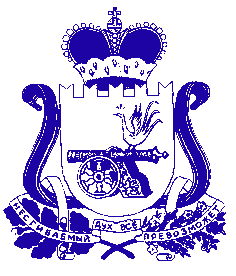 СОВЕТ ДЕПУТАТОВБЕЛЕНИНСКОГО СЕЛЬСКОГО ПОСЕЛЕНИЯ САФОНОВСКОГО РАЙОНА СМОЛЕНСКОЙ ОБЛАСТИРЕШЕНИЕот   02. 02. 2022                                                                                                  № 3О внесении изменений в    Положение    о муниципальномконтроле   в    сфере    благоустройства      на   территории Беленинского  сельского   поселения  Сафоновского районаСмоленской областиВ соответствии с пунктом 19 части 1 статьи 14 Федерального закона от 6 октября 2003 года № 131-ФЗ «Об общих принципах организации местного самоуправления в Российской Федерации», статьей 6 Федерального закона от 31 июля 2020 года № 248-ФЗ «О государственном контроле (надзоре) и муниципальном контроле в Российской Федерации», Уставом Беленинского сельского поселения Сафоновского района Смоленской области Совет депутатов Беленинского сельского поселения Сафоновского района Смоленской областиРЕШИЛ:Внести в Положение о муниципальном контроле в сфере благоустройства на территории Беленинского сельского поселения Сафоновского района Смоленской области, утвержденное решением Совета депутатов Беленинского сельского поселения Сафоновского района Смоленской области от 18.11.2021 № 12 «Об утверждении    Положения    о муниципальном контроле в сфере благоустройства   на   территории Беленинского  сельского поселения Сафоновского района Смоленской области» следующие изменения:Добавить «Перечень индикативных показателей муниципального контроля» согласно Приложению №2.Настоящее решение считать неотъемлемой частью решения Совета депутатов Беленинского сельского поселения Сафоновского района Смоленской области от 18.11.2021 № 12 «Об утверждении    Положения    о муниципальном контроле в сфере благоустройства   на   территории Беленинского   сельского поселения Сафоновского района Смоленской области»Опубликовать настоящее решение на официальном сайте Администрации Беленинского сельского поселения Сафоновского района Смоленской области в сети Интернет http://belenino.smolinvest.ru.Глава муниципального образованияБеленинского сельского поселенияСафоновского района Смоленской области                                     Л.В. ПетрикПриложение№ 2 к Положению о муниципальном контроле в сфере благоустройства на территорииБеленинского сельского поселения Сафоновского района Смоленской областиПереченьиндикативных показателей муниципального контроля.     1) количество плановых контрольных (надзорных) мероприятий, проведенных за отчетный период;     2) количество внеплановых контрольных (надзорных) мероприятий, проведенных за отчетный период;     3) количество внеплановых контрольных (надзорных) мероприятий, проведенных на основании выявления соответствия объекта контроля параметрам, утвержденным индикаторами риска нарушения обязательных требований, или отклонения объекта контроля от таких параметров, за отчетный период;    4) общее количество контрольных (надзорных) мероприятий с взаимодействием, проведенных за отчетный период;    5) количество контрольных (надзорных) мероприятий с взаимодействием по каждому виду КНМ, проведенных за отчетный период;    6) количество контрольных (надзорных) мероприятий, проведенных с использованием средств дистанционного взаимодействия, за отчетный период;    7) количество обязательных профилактических визитов, проведенных за отчетный период;    8) количество предостережений о недопустимости нарушения обязательных требований, объявленных за отчетный период;    9) количество контрольных (надзорных) мероприятий, по результатам которых выявлены нарушения обязательных требований, за отчетный период;    10) количество контрольных (надзорных) мероприятий, по итогам которыхвозбуждены дела об административных правонарушениях, за отчетныйпериод;    11) сумма административных штрафов, наложенных по результатамконтрольных (надзорных) мероприятий, за отчетный период;      12) общее количество учтенных объектов контроля на коней отчетногопериода;     13) количество учтенных контролируемых лиц, в отношении которых     проведены контрольные (надзорные) мероприятия, за отчетный период;     14) количество жалоб, в отношении которых контрольным (надзорным) органом был нарушен срок рассмотрения, за отчетный период415) количество исковых заявлений об оспаривании решений, действий (бездействий) должностных лиц контрольных (надзорных) органов, направленных контролируемыми лицами в судебном порядке, за отчетный период;16) количество исковых заявлений об оспаривании решений, действий (бездействий) должностных лиц контрольных (надзорных) органов, направленных контролируемыми лицами в судебном порядке, по которым принято решение об удовлетворении заявленных требований, за отчетный период;17) количество контрольных (надзорных) мероприятий, проведенных с грубым нарушением требований к организации и осуществлению государственного контроля (надзора) и результаты которых были признаны недействительными и (или) отменены, за отчетный период.